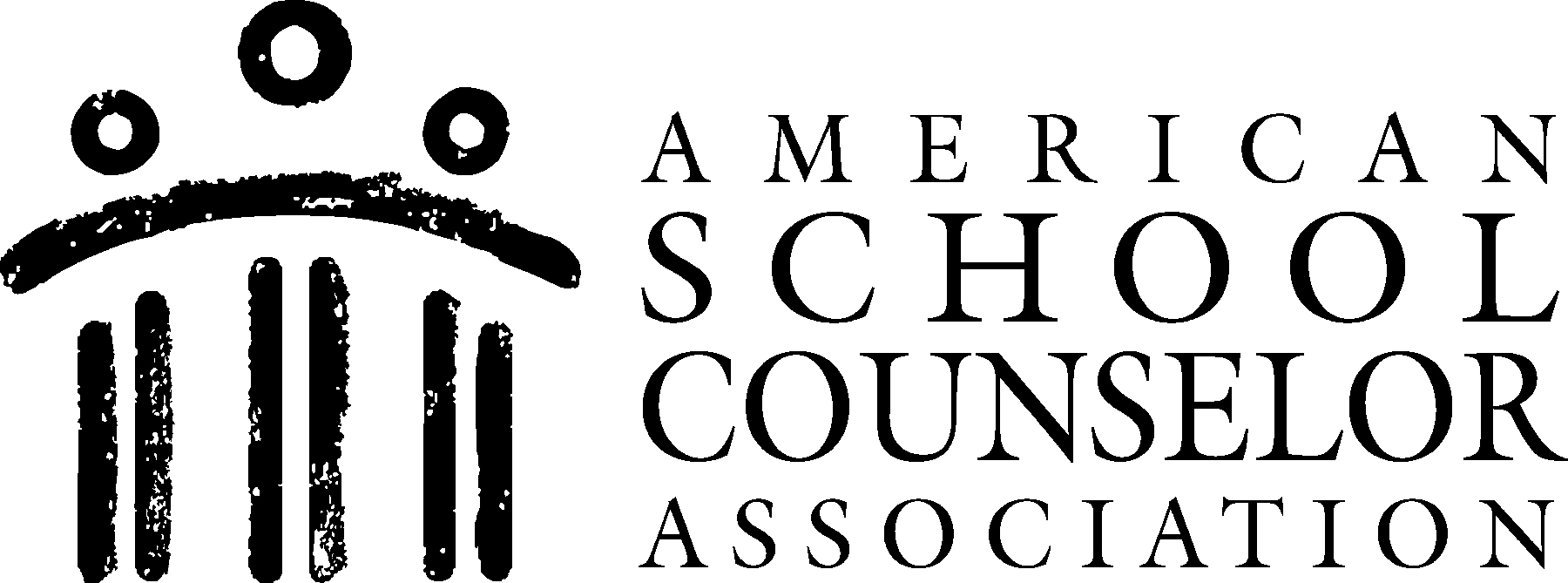 SMALL GROUP ACTION PLANSMALL GROUP ACTION PLANSMALL GROUP ACTION PLANSMALL GROUP ACTION PLANSMALL GROUP ACTION PLANSMALL GROUP ACTION PLANSchool NameGroup NameGoalTarget GroupData to Identify StudentsData to Identify StudentsSchool Counselor(s)ASCA Domain, Standard and Student CompetencyOutline of Group Sessions to be DeliveredResources NeededProcess Data (Projected number of students affected)Perception Data (Type of surveys to be used)Outcome Data (Achievement, attendance and/or behavior data to be collected)Project Start/Project End